Dyskretne plastry DermaPlast® hydro pasują do każdej pary letnich butówDyskretne plastry DermaPlast® hydro pasują do każdej pary letnich butówKażda kobieta posiada przynajmniej jedną parę stylowych, choć niekoniecznie wygodnych butów. Lato sprzyja rezygnacji z wygody na rzecz kolorowych szpilek czy wysokich koturn. Niestety, przyjemność z noszenia ulubionego obuwia skutecznie mogą odebrać odciski i pęcherze. Również modne sandałki mogą boleśnie obetrzeć stopę. Aby nie rezygnować ze swojego stylu, a przy tym czuć się komfortowo, warto stosować plastry DermaPlast® hydro marki PAUL HARTMANN Polska.Każda kobieta podążająca za trendami jest narażona na odciski i otarcia stóp. Powodować je mogą zarówno nowe, jak i sezonowe buty. Latem, kiedy pogoda sprzyja zakładaniu odkrytego obuwia, pęcherze i odciski stanowią dodatkowy problem – nie tylko bolą, ale również nieestetycznie wyglądają. Bolesne pęcherze tworzą się najczęściej na piętach i palcach stóp, odbierając radość z noszenia ulubionych butów. Plastry DermaPlast® hydro mogą być rozwiązaniem obu tych problemów – łagodzą ból, a dyskretny anatomiczny kształt plastra nie rzuca się w oczy.Plastry DermaPlast® hydro zostały specjalnie opracowane pod kątem opatrywania pęcherzy, odcisków i otarć. Opatrunek hydrokoloidowy przyspiesza proces gojenia rany, łagodząc przy tym bóli chroniąc przed uciskiem. Specjalna folia zewnętrzna DermaPlast® hydro chroni przed zanieczyszczeniami, a wodoodporna oddychająca budowa umożliwia pełną ochronę przez kilka dni, podczas których nie musimy rezygnować z aktywnego spędzania czasu. DermaPlast® hydro dostępne są w trzech wersjach – jako plastry na odciski, plastry na pęcherze na piętach oraz w formie plastrów na pęcherze na palcach stóp. Dzięki praktycznemu plastikowemu pudełeczku plastry są łatwe do przechowywania i transportowania. Bez trudu mieszczą się w damskiej torebce, a prosta aplikacja sprawia, że plastry DermaPlast® hydro spełniają swoją rolę nawet w trakcie długiej podróży.Więcej informacji na http://www.hartmann.pl/Sugerowane ceny detaliczne:DermaPlast ® hydro – plastry na odciski, rozmiar: 6 cm x 1,8 cm , 8 szt. – ok. 11,50 złDermaPlast ® hydro – plastry na pęcherze na piętach, rozmiar: 7,6 cm x 4,5 cm, 6 szt. – ok. 14,00 złDermaPlast ® hydro – plastry na pęcherze na palcach stóp, rozmiar: 7 cm x 2,2 cm(4x); 6 cm x 1,8 cm (3x), 7 szt. – ok. 10,50 zł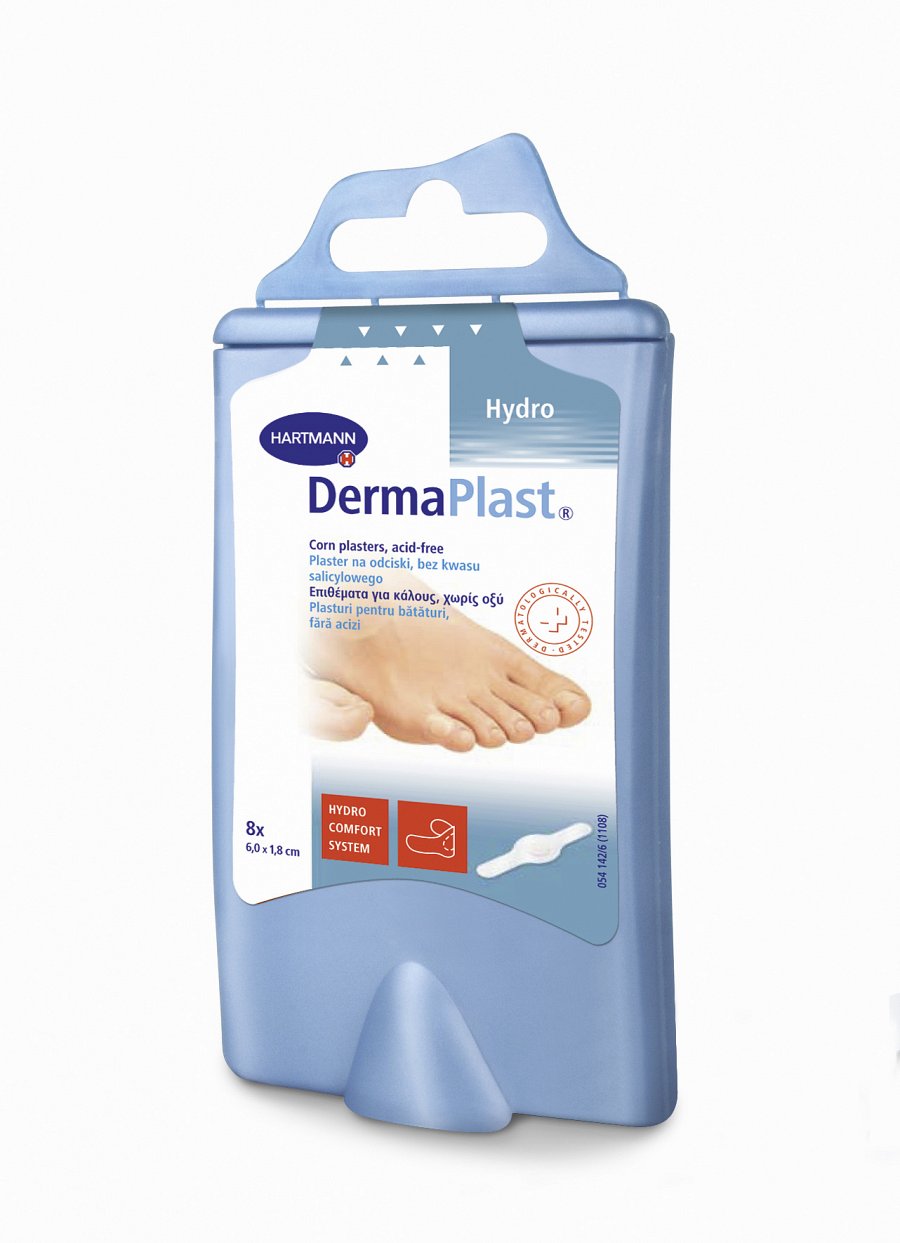 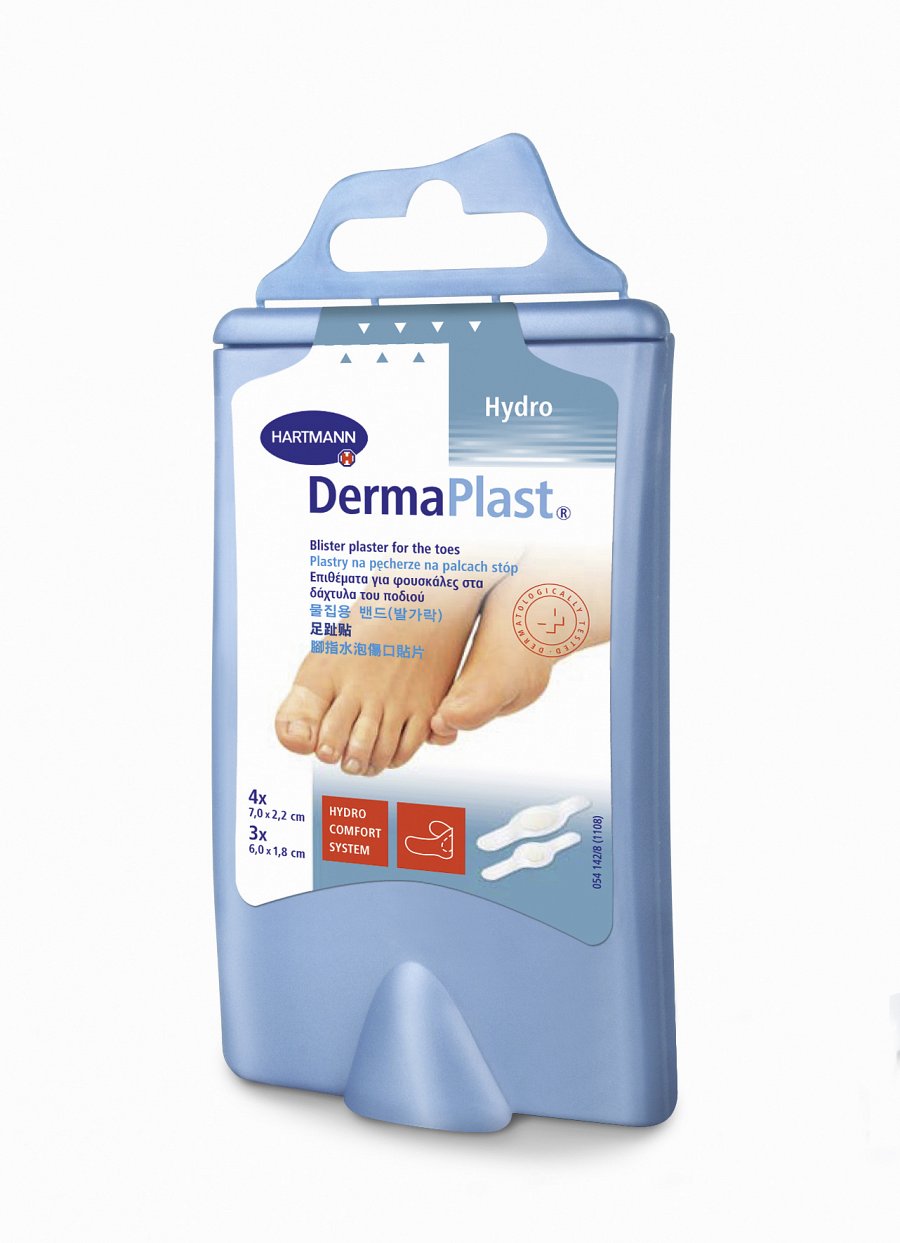 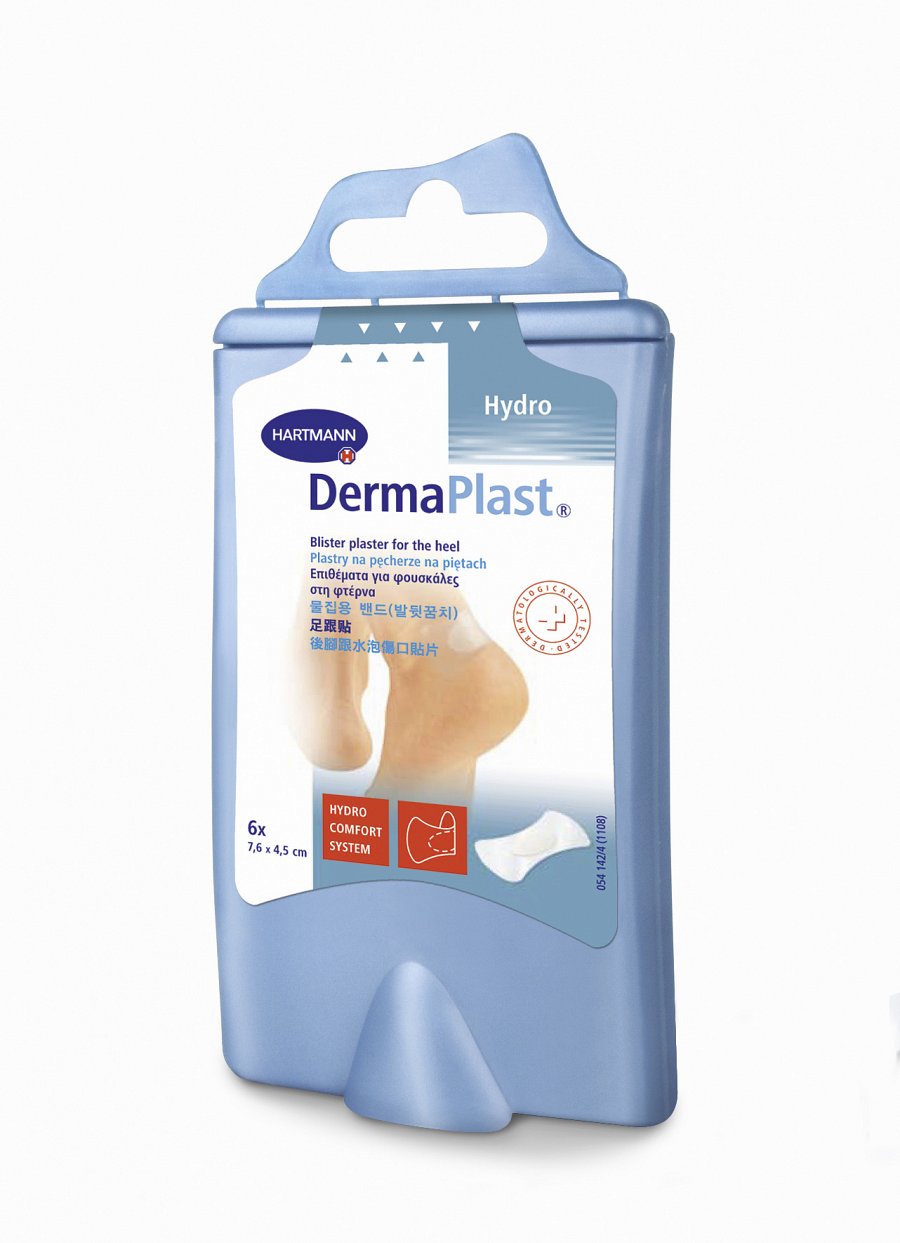 